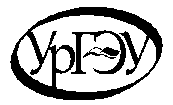 МИНИСТЕРСТВО НАУКИ И ВЫСШЕГО ОБРАЗОВАНИЯ РОССИЙСКОЙ ФЕДЕРАЦИИФедеральное государственное бюджетное образовательное учреждение высшего образования«Уральский государственный экономический университет»(УрГЭУ)Сводный Протокол №Сводный Протокол №Сводный Протокол №Сводный Протокол №Сводный Протокол №8Заседания Государственной экзаменационной комиссииЗаседания Государственной экзаменационной комиссииЗаседания Государственной экзаменационной комиссииЗаседания Государственной экзаменационной комиссииЗаседания Государственной экзаменационной комиссииЗаседания Государственной экзаменационной комиссииЗаседания Государственной экзаменационной комиссииЗаседания Государственной экзаменационной комиссии№ 125№ 125«21»июня 2020 г.«21»июня 2020 г.«21»июня 2020 г.«21»июня 2020 г.г. Екатеринбургг. Екатеринбургг. Екатеринбургг. Екатеринбургг. Екатеринбургг. ЕкатеринбургНаправление подготовки Направление подготовки 38.03.01 «Экономика»38.03.01 «Экономика»38.03.01 «Экономика»38.03.01 «Экономика»38.03.01 «Экономика»38.03.01 «Экономика»38.03.01 «Экономика»38.03.01 «Экономика»Направленность (профиль) подготовкиНаправленность (профиль) подготовки«Финансы и кредит»«Финансы и кредит»«Финансы и кредит»«Финансы и кредит»«Финансы и кредит»«Финансы и кредит»«Финансы и кредит»«Финансы и кредит»О присвоении квалификации (степени) бакалавр обучающимся, прошедшим государственную итоговую аттестацию.О присвоении квалификации (степени) бакалавр обучающимся, прошедшим государственную итоговую аттестацию.О присвоении квалификации (степени) бакалавр обучающимся, прошедшим государственную итоговую аттестацию.О присвоении квалификации (степени) бакалавр обучающимся, прошедшим государственную итоговую аттестацию.О присвоении квалификации (степени) бакалавр обучающимся, прошедшим государственную итоговую аттестацию.О присвоении квалификации (степени) бакалавр обучающимся, прошедшим государственную итоговую аттестацию.О присвоении квалификации (степени) бакалавр обучающимся, прошедшим государственную итоговую аттестацию.О присвоении квалификации (степени) бакалавр обучающимся, прошедшим государственную итоговую аттестацию.О присвоении квалификации (степени) бакалавр обучающимся, прошедшим государственную итоговую аттестацию.О присвоении квалификации (степени) бакалавр обучающимся, прошедшим государственную итоговую аттестацию.Присутствовали:Присутствовали:Присутствовали:Присутствовали:Присутствовали:Присутствовали:Присутствовали:Присутствовали:Присутствовали:Присутствовали:Председатель ГЭК:Лебедев А.В.Лебедев А.В.Лебедев А.В.Лебедев А.В.Лебедев А.В.Лебедев А.В.Лебедев А.В.Лебедев А.В.Лебедев А.В.Члены ГЭК:Члены ГЭК:Члены ГЭК:Члены ГЭК:Члены ГЭК:Члены ГЭК:Члены ГЭК:Члены ГЭК:Члены ГЭК:Члены ГЭК:Секретарь(и) ГЭК: Иванова М.И.Секретарь(и) ГЭК: Иванова М.И.Секретарь(и) ГЭК: Иванова М.И.Секретарь(и) ГЭК: Иванова М.И.Секретарь(и) ГЭК: Иванова М.И.Секретарь(и) ГЭК: Иванова М.И.Секретарь(и) ГЭК: Иванова М.И.Секретарь(и) ГЭК: Иванова М.И.Секретарь(и) ГЭК: Иванова М.И.Секретарь(и) ГЭК: Иванова М.И.Заседание ГЭК проходит с применением дистанционных образовательных технологий в системе Microsoft Teams (Office 365) с использованием видео и аудиозаписиЗаседание ГЭК проходит с применением дистанционных образовательных технологий в системе Microsoft Teams (Office 365) с использованием видео и аудиозаписиЗаседание ГЭК проходит с применением дистанционных образовательных технологий в системе Microsoft Teams (Office 365) с использованием видео и аудиозаписиЗаседание ГЭК проходит с применением дистанционных образовательных технологий в системе Microsoft Teams (Office 365) с использованием видео и аудиозаписиЗаседание ГЭК проходит с применением дистанционных образовательных технологий в системе Microsoft Teams (Office 365) с использованием видео и аудиозаписиЗаседание ГЭК проходит с применением дистанционных образовательных технологий в системе Microsoft Teams (Office 365) с использованием видео и аудиозаписиЗаседание ГЭК проходит с применением дистанционных образовательных технологий в системе Microsoft Teams (Office 365) с использованием видео и аудиозаписиЗаседание ГЭК проходит с применением дистанционных образовательных технологий в системе Microsoft Teams (Office 365) с использованием видео и аудиозаписиЗаседание ГЭК проходит с применением дистанционных образовательных технологий в системе Microsoft Teams (Office 365) с использованием видео и аудиозаписиЗаседание ГЭК проходит с применением дистанционных образовательных технологий в системе Microsoft Teams (Office 365) с использованием видео и аудиозаписиВидеозапись заседания Государственной экзаменационной комиссии хранится на сервере университетаВидеозапись заседания Государственной экзаменационной комиссии хранится на сервере университетаВидеозапись заседания Государственной экзаменационной комиссии хранится на сервере университетаВидеозапись заседания Государственной экзаменационной комиссии хранится на сервере университетаВидеозапись заседания Государственной экзаменационной комиссии хранится на сервере университетаВидеозапись заседания Государственной экзаменационной комиссии хранится на сервере университетаВидеозапись заседания Государственной экзаменационной комиссии хранится на сервере университетаВидеозапись заседания Государственной экзаменационной комиссии хранится на сервере университетаВидеозапись заседания Государственной экзаменационной комиссии хранится на сервере университетаВидеозапись заседания Государственной экзаменационной комиссии хранится на сервере университетаПроведя комплексную оценку уровня подготовки выпускников и соответствия их подготовки требованиям Федерального государственного образовательного стандарта высшего образования 38.03.01 Экономика, Государственная экзаменационная комиссия решила:Проведя комплексную оценку уровня подготовки выпускников и соответствия их подготовки требованиям Федерального государственного образовательного стандарта высшего образования 38.03.01 Экономика, Государственная экзаменационная комиссия решила:Проведя комплексную оценку уровня подготовки выпускников и соответствия их подготовки требованиям Федерального государственного образовательного стандарта высшего образования 38.03.01 Экономика, Государственная экзаменационная комиссия решила:Проведя комплексную оценку уровня подготовки выпускников и соответствия их подготовки требованиям Федерального государственного образовательного стандарта высшего образования 38.03.01 Экономика, Государственная экзаменационная комиссия решила:Проведя комплексную оценку уровня подготовки выпускников и соответствия их подготовки требованиям Федерального государственного образовательного стандарта высшего образования 38.03.01 Экономика, Государственная экзаменационная комиссия решила:Проведя комплексную оценку уровня подготовки выпускников и соответствия их подготовки требованиям Федерального государственного образовательного стандарта высшего образования 38.03.01 Экономика, Государственная экзаменационная комиссия решила:Проведя комплексную оценку уровня подготовки выпускников и соответствия их подготовки требованиям Федерального государственного образовательного стандарта высшего образования 38.03.01 Экономика, Государственная экзаменационная комиссия решила:Проведя комплексную оценку уровня подготовки выпускников и соответствия их подготовки требованиям Федерального государственного образовательного стандарта высшего образования 38.03.01 Экономика, Государственная экзаменационная комиссия решила:Проведя комплексную оценку уровня подготовки выпускников и соответствия их подготовки требованиям Федерального государственного образовательного стандарта высшего образования 38.03.01 Экономика, Государственная экзаменационная комиссия решила:Проведя комплексную оценку уровня подготовки выпускников и соответствия их подготовки требованиям Федерального государственного образовательного стандарта высшего образования 38.03.01 Экономика, Государственная экзаменационная комиссия решила:присвоить квалификацию (степень) бакалаврприсвоить квалификацию (степень) бакалаврприсвоить квалификацию (степень) бакалаврприсвоить квалификацию (степень) бакалаврприсвоить квалификацию (степень) бакалаврприсвоить квалификацию (степень) бакалаврприсвоить квалификацию (степень) бакалаврприсвоить квалификацию (степень) бакалаврприсвоить квалификацию (степень) бакалаврприсвоить квалификацию (степень) бакалаврпо направлению «Финансы и кредит»по направлению «Финансы и кредит»по направлению «Финансы и кредит»по направлению «Финансы и кредит»по направлению «Финансы и кредит»по направлению «Финансы и кредит»по направлению «Финансы и кредит»по направлению «Финансы и кредит»по направлению «Финансы и кредит»по направлению «Финансы и кредит»и выдать диплом бакалавра студентам: и выдать диплом бакалавра студентам: и выдать диплом бакалавра студентам: и выдать диплом бакалавра студентам: и выдать диплом бакалавра студентам: и выдать диплом бакалавра студентам: и выдать диплом бакалавра студентам: и выдать диплом бакалавра студентам: и выдать диплом бакалавра студентам: и выдать диплом бакалавра студентам: Диплом с отличием:Диплом с отличием:Диплом с отличием:Диплом с отличием:Диплом с отличием:Диплом с отличием:Диплом с отличием:Диплом с отличием:Диплом с отличием:Диплом с отличием:1Фамилия, имя, отчество (дательный падеж)1Фамилия, имя, отчество (дательный падеж)1Фамилия, имя, отчество (дательный падеж)1Фамилия, имя, отчество (дательный падеж)1Фамилия, имя, отчество (дательный падеж)1Фамилия, имя, отчество (дательный падеж)1Фамилия, имя, отчество (дательный падеж)1Фамилия, имя, отчество (дательный падеж)1Фамилия, имя, отчество (дательный падеж)1Фамилия, имя, отчество (дательный падеж)22222222223333333333Диплом без отличия:Диплом без отличия:Диплом без отличия:Диплом без отличия:Диплом без отличия:Диплом без отличия:Диплом без отличия:Диплом без отличия:Диплом без отличия:Диплом без отличия:1Фамилия, имя, отчество (дательный падеж)1Фамилия, имя, отчество (дательный падеж)1Фамилия, имя, отчество (дательный падеж)1Фамилия, имя, отчество (дательный падеж)1Фамилия, имя, отчество (дательный падеж)1Фамилия, имя, отчество (дательный падеж)1Фамилия, имя, отчество (дательный падеж)1Фамилия, имя, отчество (дательный падеж)1Фамилия, имя, отчество (дательный падеж)1Фамилия, имя, отчество (дательный падеж)2222222222Председатель Государственной экзаменационной комиссии:Председатель Государственной экзаменационной комиссии:Председатель Государственной экзаменационной комиссии:Председатель Государственной экзаменационной комиссии:Председатель Государственной экзаменационной комиссии:Председатель Государственной экзаменационной комиссии:Председатель Государственной экзаменационной комиссии:Секретарь Государственной экзаменационной комиссии:Секретарь Государственной экзаменационной комиссии:Секретарь Государственной экзаменационной комиссии:Секретарь Государственной экзаменационной комиссии:Секретарь Государственной экзаменационной комиссии:Секретарь Государственной экзаменационной комиссии:Секретарь Государственной экзаменационной комиссии: